Databáze Free-Time obsahuje i letní tábory a není jich málo!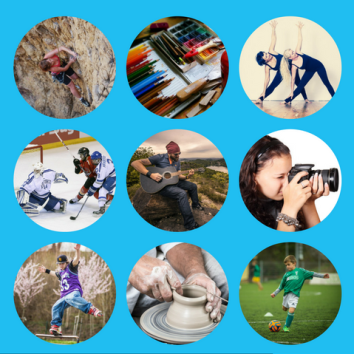 Již třetím rokem je v provozu databáze volnočasových aktivit na Frýdlantsku. Spolky, sportovní organizace ale i školy a domy dětí v ní zdarma inzerují své pravidelné kroužky a setkání pro děti i dospělé. Je možné zadávat a vyhledávat i letní/příměstské tábory.Všechny aktivity najdete na www.free-time.cz. V databázi najdete přes 250 aktivit.Databáze funguje i na mobilech a umožňuje vyhledávat např. podle věku nebo místa konání. Jako organizátor můžete vkládat své aktivity zdarma sami. Odkaz na databázi najdete na portálu Freedlantsko v pravém sloupci.Lucie WinklerováMAP Frýdlantsko